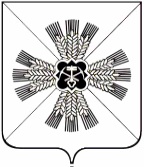 РОССИЙСКАЯ ФЕДЕРАЦИЯКЕМЕРОВСКАЯ ОБЛАСТЬПРОМЫШЛЕННОВСКИЙ МУНИЦИПАЛЬНЫЙ РАЙОНЛЕБЕДЕВСКОЕ СЕЛЬСКОЕ ПОСЕЛЕНИЕСОВЕТ НАРОДНЫХ ДЕПУТАТОВЛЕБЕДЕВСКОГО СЕЛЬСКОГО ПОСЕЛЕНИЯ 3-й созыв, 21-е заседаниеР Е Ш Е Н И Еот 31 марта 2017 №62с.ЛебедиОб утверждении списка малообеспеченных граждан, нуждающихся в обеспечении гуманитарным углем в 2017 году по Лебедевскому сельскому поселениюРассмотрев заявления малообеспеченных граждан, нуждающихся в обеспечении гуманитарным углем в 2017 году, Совет народных депутатов Лебедевского сельского поселения РЕШИЛ:Утвердить список малообеспеченных граждан, нуждающихся в обеспечении гуманитарным углем в 2017 году, согласно приложению №1.Настоящее решение подлежит обнародованию на информационном стенде администрации Лебедевского сельского поселения и размещению в информационно-телекоммуникационной сети Интернет.Контроль за исполнением настоящего решения возложить на комиссию по социальным вопросам (Минич Н.В).           ПредседательСовета народных депутатов Лебедевского сельского поселения                                 И.Ю.Мясоедов           ГлаваЛебедевского сельского поселения                               И.Ю. МясоедовПРИЛОЖЕНИЕк решению Совета  народных депутатов Лебедевского сельского поселенияОт 31.03.2017 №62СПИСОКмалообеспеченных граждан, нуждающиеся в обеспечении гуманитарным углем по Лебедевскому сельскому поселению в 2017 году.№п\пФамилия, имя, отчествокатегория1Кулакова Любовь НиколаевнаМалообеспеченная семья2Светличникова Наталья НиколаевнаПрочий3Еськова Светлана ИвановнаМалообеспеченная семья4Ади Ольга АнатольевнаНеполная семья5Яковлева Лариса Александровнамалообеспеченная6Иванова Алла ГеннадьевнаОдиноко проживающая пенсионерка